Nowy MINI Clubman w towarzystwie artystów w soho factory.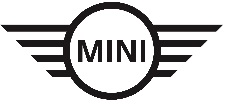 W sobotę 17 października w Soho Factory na warszawskiej Pradze odbędzie się polska premiera nowego MINI Clubmana. Samochód zostanie zaprezentowany w trakcie wyjątkowego wydarzenia Art Meets Fashion, targów łączących sztukę, wzornictwo 
i modę.Art Meets FashionNa targach obok marki MINI będą obecni także przedstawiciele świata designu i sztuki. Wśród wystawców przedstawiających swoje prace podczas Art Meets Fashion znajdą się tylko ci prezentujący najwyższą jakość i wartości estetyczne, między innymi: marka odzieżowa Rage Age, studio tatuażu WarSawINK, Barber Shop i studio plakatu Loft Poster. Wydarzenie odbędzie się w Soho Factory, lokalizacji znanej mieszkańcom Warszawy z oryginalnych wydarzeń związanych ze sztuką i designem. Hale Soho w sobotę w godzinach 12.00-18.00 będą otwarte dla wszystkich zwiedzających.Na zakończenie wieczoru odbędzie się pokaz jesienno-zimowej kolekcji „Deconstructed” Rage Age by Rafał Czapul.Nieodłącznym elementem targów będzie prezentacja nowego modelu MINI Clubmana w specjalnie zbudowanym na tę okazję lofcie MINI. Tożsamość samochodu idealnie podkreślą industrialne wnętrza Soho. Nowy model został stworzony z myślą o ludziach kreatywnych, nowoczesnych i wyznaczających trendy. Dlatego otoczenie sztuki i wzornictwa użytkowego to naturalne środowisko dla nowego MINI. Aby podkreślić związek  samochodu ze światem designu i kreatywności, jego dach zostanie oklejony grafiką znanego warszawskiego artysty Radosława „Batoona” Sentkiewicza, która została zainspirowana tatuażem projektanta marki Rage Age Rafała Czapula. Mural z taką samą grafiką będzie można zobaczyć na jednym z budynków Soho Factory. Nowy Clubman wyznacza trendyNowy model Clubmana definiuje na nowo tożsamość MINI. Samochód znacznie urósł w stosunku do swojego poprzednika, dzięki czemu jeszcze bardziej zwiększyła się jego funkcjonalność. To także zasługa pełnowymiarowych tylnych drzwi i dużego jak na tę klasę 360-litrowego bagażnika. Cechą charakterystyczną Clubmana pozostała symetrycznie dzielona tylna klapa. Najnowszy model, tak jak poprzednik, wyróżnia się wyjątkowym stylem i designem.W przypadku pytań prosimy o kontakt z:Katarzyna Gospodarek, Corporate Communications ManagerTel.: +48 728 873 932, e-mail: katarzyna.gospodarek@bmw.plBMW GroupBMW Group, w której portfolio znajdują się marki BMW, MINI oraz Rolls-Royce, jest światowym liderem wśród producentów samochodów i motocykli segmentu premium. Oferuje również usługi finansowe, a także z zakresu mobilności. Firma posiada 30 zakładów produkcyjnych i montażowych w 14 państwach oraz ogólnoświatową sieć sprzedaży w ponad 140 krajach. W 2014 roku BMW Group sprzedała na całym świecie ok. 2,118 mln samochodów oraz 123 000 motocykli. W 2013 r. jej zysk przed opodatkowaniem wyniósł 7,91 mld euro przy dochodach 76,06 mld euro (dane za rok finansowy). Na dzień 31 grudnia 2013 r. globalne zatrudnienie sięgało 110 351 pracowników.Źródłem sukcesu BMW Group jest długofalowe planowanie oraz działanie w sposób odpowiedzialny. Ważną częścią strategii firmy jest zrównoważony rozwój w aspekcie społecznym i ochrony środowiska w całym łańcuchu dostaw, pełna odpowiedzialność za produkt oraz  zobowiązania na rzecz oszczędzania zasobów. Polityka ta stanowi integralną część strategii rozwoju przedsiębiorstwa.www.bmwgroup.com Facebook: http://www.facebook.com/BMW.PolskaTwitter: http://twitter.com/BMWGroupYouTube: http://www.youtube.com/BMWGroupviewGoogle+: http://googleplus.bmwgroup.com